ПРОТОКОЛ №внеочередного заседания комиссии по предупреждению и ликвидации ЧС и ПБ администрации Боханского муниципального районав режиме видеоконференцсвязиМесто проведения: актовый зал в здании администрации Боханского муниципального района (669311, Иркутская обл., Боханский р-н, ул. Ленина, 83, 1-й этаж).Вел заседание:На заседании присутствовали:ПОВЕСТКА ДНЯ:«О профилактике бытовых пожаров и не допущению гибели людей на пожарах»По первому вопросу повестки дня выступил: начальник отделения ОНД и ПР по У-ОБО УНД и ПР ГУ МЧС России по Иркутской области (Яновский В.В.).Комиссия по предупреждению и ликвидации чрезвычайных ситуаций и обеспечению пожарной безопасности Боханского муниципального района решила:По первому вопросу повестки дня:Информацию начальника отделения ОНД и ПР по У-ОБО УНД и ПР ГУ МЧС России по Иркутской области (Яновский В.В.) принять к сведению.Рекомендовать главам сельских поселений:Продолжить работу по проведению профилактических мероприятий в жилом секторе, недопущению пожаров и гибели на них людей;Продолжить работу по установке пожарных извещателей в местах проживания семей, находящихся в социально опасном положении, маломобильных групп населения (пенсионеры и инвалиды), многодетных семей, лиц склонных к употреблению спиртных напитков;Информировать население о мерах пожарной безопасности по средствам громкоговорящей связи;При посещении граждан информировать о запрете:- использования металлических печей самодельного производства;- использования розеток, рубильников, других электроустановочных изделий с повреждениями;- разведения костров на территориях населенных пунктов,- использования открытого огня для приготовления пищи вне специально отведенных и оборудованных для этого мест;- сжигания мусора, травы, листвы и иных отходов, материалов или изделий;Привести в соответствие с Российским законодательством источники наружного противопожарного водоснабжения;Информацию о проведении профилактических мероприятий направить в Отдел по делам ГОЧС администрации муниципального образования «Боханский район» на адрес электронной почты: E-mail: bohan-gochs@yandex.ru Срок исполнения: до 17.02.2023 года.«О работе КЧС и ПБ МО «Боханский район» в 2022 году и утверждении плана работы КЧС и ПБ на 2023 год»По второму вопросу повестки дня выступил: начальник Отдела по делам ГОЧС администрации муниципального образования «Боханский район» (Кабанов С.В.).Комиссия по предупреждению и ликвидации чрезвычайных ситуаций и обеспечению пожарной безопасности Боханского муниципального района решила:По второму вопросу повестки дня:2.Информацию начальника Отдела по делам ГОЧС администрации муниципального образования «Боханский район» (Кабанов С.В.) принять к сведению.2.1.Утвердить План основных мероприятий Боханского муниципального района Иркутской области в области гражданской обороны, предупреждения и ликвидации чрезвычайных ситуаций, обеспечения пожарной безопасности и безопасности людей на водных объектах на 2023 год (далее – План).2.2. Направить План на согласование в Главное управление МЧС России по Иркутской области.Срок исполнения: до 25.01.2023 года.УТВЕРЖДАЮУТВЕРЖДАЮУТВЕРЖДАЮУТВЕРЖДАЮУТВЕРЖДАЮУТВЕРЖДАЮУТВЕРЖДАЮИ.о. Мэра,И.о. Мэра,И.о. Мэра,И.о. Мэра,И.о. Мэра,И.о. Мэра,И.о. Мэра,заместитель председателя комиссии по предупреждению и ликвидации чрезвычайных ситуаций и обеспечению пожарной безопасности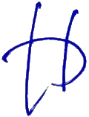 заместитель председателя комиссии по предупреждению и ликвидации чрезвычайных ситуаций и обеспечению пожарной безопасностизаместитель председателя комиссии по предупреждению и ликвидации чрезвычайных ситуаций и обеспечению пожарной безопасностизаместитель председателя комиссии по предупреждению и ликвидации чрезвычайных ситуаций и обеспечению пожарной безопасностизаместитель председателя комиссии по предупреждению и ликвидации чрезвычайных ситуаций и обеспечению пожарной безопасностизаместитель председателя комиссии по предупреждению и ликвидации чрезвычайных ситуаций и обеспечению пожарной безопасностизаместитель председателя комиссии по предупреждению и ликвидации чрезвычайных ситуаций и обеспечению пожарной безопасностиЕ.Б. РогулькинЕ.Б. Рогулькин«18»январяянваря2023года18 января 2023 годаВремя:10:00п. Бохан- Рогулькин Евгений Борисович – заместитель председателя комиссии по предупреждению и ликвидации чрезвычайных ситуаций и обеспечению пожарной безопасности администрации Боханского муниципального района.Заместитель председателя комиссии:Заместитель председателя комиссии:Рогулькин Евгений БорисовичПервый заместитель мэра администрации муниципального образования «Боханский районСекретарь комиссии:Секретарь комиссии:Кабанов Степан ВладимировичНачальник отдела по делам ГОЧС администрации муниципального образования «Боханский район»Члены комиссии:Члены комиссии:Сахьянов Леонид НиколаевичГлава администрации МО «Бохан»Ткач Александр СергеевичГлава администрации МО «Буреть»Пушкарева Татьяна СергеевнаГлава администрации МО «Казачье»Нефедьев Сергей НиколаевичГлава администрации МО «Олонки»Середкина Ирина АлексеевнаГлава администрации МО «Середкино»Таряшинов Алексей МихайловичГлава администрации МО «Тараса»Скоробогатова Марина ВладимировнаГлава администрации МО «Тихоновка»Багайников Владимир АлексеевичГлава администрации МО «Укыр»Барлуков Василий АпполоновичГлава администрации МО «Хохорск»Ханхареев Дмитрий ИльичГлава администрации МО «Шаралдай»Данилова Зинаида НиколаевнаГлавный специалист по торговле администрации муниципального образования «Боханский район»ПРИСУТСТВУЮЩИЕ:ПРИСУТСТВУЮЩИЕ:Дарханов Александр СергеевичСпециалист ГОЧС ОГБУЗ «Боханская РБ»Петрова Ольга ВладимировнаРедактор 1-й категории МБУ Боханская Редакция районной газеты "Сельская правда"Халмакшинов Дмитрий ВладимировичСпециалист по ГО ЧС и ПБ администрации МО «Новая Ида»Яновский Владимир ВикторовичНачальник отделения ОНД и ПР по У-ОБО УНД и ПР ГУ МЧС России по Иркутской областиПРИГЛАШЕННЫЕ:ПРИГЛАШЕННЫЕ:Открытие заседания КЧС и ПБОткрытие заседания КЧС и ПБ10:00-10:05(5 мин.)Оглашение повестки дня, вступительное слово, заместителя председателя КЧС и ПБ администрации Боханского муниципального районаРогулькин Евгений Борисович«О профилактике бытовых пожаров и не допущению гибели людей на пожарах»«О профилактике бытовых пожаров и не допущению гибели людей на пожарах»Докладчик:10:05-10:15(10 мин.)Заместитель начальника ОНД и ПР по У-ОБО УНД и ПР ГУ МЧС России по Иркутской областиСахаров Степан АлександровичСодокладчики: 10:15-10:25(10 мин.)Начальник 44 ПСЧ (1 разряда, по охране п. Бохан) 2 ПСО ФПС ГПС (1разряда, п. Усть-Ордынский) ГУ МЧС России по Иркутской областиБураев Алексей Александрович«Об утверждении Плана основных мероприятий Боханского муниципального района Иркутской области в области гражданской обороны, предупреждения и ликвидации чрезвычайных ситуаций, обеспечения пожарной безопасности и безопасности людей на водных объектах на 2023 год»«Об утверждении Плана основных мероприятий Боханского муниципального района Иркутской области в области гражданской обороны, предупреждения и ликвидации чрезвычайных ситуаций, обеспечения пожарной безопасности и безопасности людей на водных объектах на 2023 год»Докладчик:10:25-10:35(10 мин.)Начальник Отдела по делам ГОЧС администрации муниципального образования «Боханский район»Кабанов Степан ВладимировичЗакрытие заседания КЧС и ПБЗакрытие заседания КЧС и ПБ10:35-10:40(5 мин.)Оглашение решения КЧС и ПБ, заключительное слово, заместителя председателя КЧС и ПБ администрации Боханского муниципального районаРогулькин Евгений БорисовичСекретарь комиссии, начальник отдела по делам ГОЧС муниципального образования «Боханский район»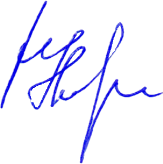 С.В. Кабанов.